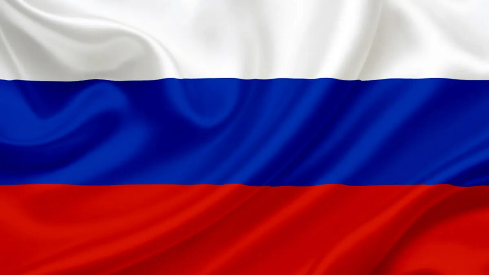 Committee: Unemployment of people who have physical and mental impairments.    State: Russian FederationAgenda: In many of the places of work, people with disabilities cannot be accomodated and processed.School: Private Denge Anatolia High SchoolDelegate name: Berrak KiperRussia or officially the Russian Federation which is federal semi-presidental republic in Northern Eurasia. It covers one-eight of the worlds living space.It is also the ninth most populous country in the World with a population of 145.9 million as of 2021. The Russian economy is the ninth largest in the World and the sixth largest by purchasing parity.It is also one of the great Powers and is a permanent member of the UN and UNSC.In many of the places of work, people with disabilities cannot be accommodated and cannot work. The reason for this is that they are afraid of disabled citizens working in business life, because the expenses of disabled people are much higher and it is the prejudices against disabled citizens in jobs that require logic. They can't work, they don't get heads, it's like a disability.As a result, unemployment problems arise.In our country, unemployment rates in the period of January 2023 decreased from 3.7 percent to 3.6 percent and broke the all-time record.Every Russian citizen, foreigner with the right of residence, stateless person benefits from health services without internship / waiting period from the moment he/she is included in the Compulsory Insurance system.In the Russian Federation, the State Employment Service deals with employment. Accordingly, a disabled person can also apply there. This organization provides professors. Recognizes the bank of orientation services and available vacancies. If a disabled person wants to register with an employment agency as an unemployed citizen, he must prepare an “Individual Rehabilitation Program” with the residue of third-degree work clearance.Addressing unemployment among individuals with physical and mental impairments requires a multi-faceted approach involving various stakeholders. Here are some measures that can be taken:Inclusive Hiring Practices have to be encouraged and supported inclusive hiring practices by both public and private sector organizations which can involve setting targets for hiring individuals with disabilities, providing reasonable accommodations, and promoting diversity and inclusion in the workplace.Vocational Training and Skill Development to offer vocational training programs specifically designed for individuals with disabilities. These programs can be focused on building skills that match the abilities and interests of the individuals, enabling them to gain employment in various sectors.Awareness and Sensitization to promote awareness and sensitivity among employers, coworkers, and the general public regarding disabilities and the capabilities of individuals with impairments. Education and awareness campaigns can help reduce stigma, discrimination, and biases that may hinder employment opportunities.Our Governments can provide financial incentives, tax benefits, and grants to employers who hire individuals with disabilities. This can encourage businesses to actively recruit and retain individuals with impairments.Ensuring that workplaces and public spaces are physically accessible, accommodating the needs of individuals with disabilities. Additionally, promoting the use of assistive technologies and reasonable workplace accommodations that be enabled individuals with impairments to be performed their jobs effectively.We are collaborating with disability organizations, NGOs, and advocacy groups to create employment opportunities, provide support services, and facilitate the integration of individuals with disabilities into the workforce. Developing and implement programs that provide ongoing support, mentorship, and training for individuals with disabilities to enhance their skills, confidence, and employability. This information can be informed evidence-based policies and interventions to address unemployment effectively.By implementing these strategies, societies can work towards reducing unemployment among individuals with physical and mental impairments, promoting their inclusion, and creating equal opportunities for all.We wish for our urgent calls to be answered and for solutions to be sought collectively.